MÁV Zrt. A j á n l a t t é t e l i  f e l h í v á s42783-2/2019/MAV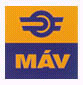 1./ Az ajánlatkérő neve:MÁV Magyar Államvasutak Zártkörűen Működő Részvénytársaság.Levelezési cím: 			1087 Budapest, Könyves Kálmán körút 54-60.Számlavezető pénzintézete: 	Kereskedelmi és Hitelbank Zrt.Számlaszáma: 			10201006-50080399Számlázási cím: 			MÁV Zrt. 1087 Budapest, Könyves Kálmán 54-60.Adószáma: 			10856417-2-44Statisztikai jelzőszáma: 		10856417-5221-114-01Nyilvántartó hatóság: 		Fővárosi Bíróság, mint Cégbíróság Cégjegyzék száma: 		Cg. 01-10-042272Kapcsolattartó/Beszerző: dr. Váradi ZsanettTelefon: 06/30-827-3975Email: varadi.zsanett@mav.hu2./	Ajánlatkérés alapvető adatai2.1. Az ajánlatkérés tárgya:  „MD típusú telefonközpont, ill. eszköz elemeinek esetleges javítása, üzemeltetés támogatásának elvégzése eseti megrendelés alapján”A MÁV Zrt. ÜF Pályavasúti területi igazgatóság Szeged, Miskolc, Debrecen és Pécs vonatkozásában, a műszaki leírásokban (1. sz. melléklet) pontosabb mennyiségi paraméterekkel felsorolt kártyák, a központokhoz tartozó perifériák, illetve ezen berendezések, kártyák, perifériák eseti hibáinak javítása.A beszerzés pontosabb mennyiségi paramétereit a műszaki leírás (1. sz. melléklet) tartalmazza. (A munkálatok műszaki tartalmi elemeit részletesen jelen felhívás 1. sz. melléklete tartalmazza.)2.2. Teljesítés helye: MÁV Zrt. Pályavasúti területi igazgatóság Szeged, Miskolc, Debrecen, Pécs. 2.3. Szerződés meghatározása:Vállalkozási Keretszerződés. A szerződés három éves határozott időtartamra kerül megkötésre.2.4. A kivitelezési munkák teljesítési határideje:A szerződés a mindkét fél általi aláírásával lép hatályba és a szerződés aláírásának napjától 3 évig (36 hónapig) vagy – amennyiben ezen időtartam lejárta előtt következik be – a keretösszeg kimerüléséig hatályos. Amennyiben a szerződést a felek nem ugyanazon a napon írják alá, úgy a szerződés hatályba lépésének a napja az utolsó aláíró aláírásának napja.2.5.1. Szerződéses feltételekKötbér, biztosítékokA szerződő felek a Vállalkozó nem teljesítése, késedelmes teljesítése, illetve hibás teljesítés esetére kötbérfizetésben állapodnak meg. A kötbér alapja az Eseti Megrendelések alapján megállapított nettó összeg. A kötbérről kiállított számviteli bizonylat a terhelőlevél. A Megrendelő a kötbérigényét a Vállalkozó által érvényesített díjkövetelésbe egyoldalú nyilatkozatával beszámíthatja.A kötbér mértéke:késedelem esetén: napi 1 %, de legfeljebb 20 %; nem teljesítés, meghiúsulás esetén 30 %, hibás teljesítés esetén 15 %.Ha Megrendelő hibás teljesítés esetén kijavítást kér, a kötbér mértéke azonos a késedelemre megállapított mértékkel.Ha a Vállalkozó a várható szerződésszegésről elvárható időben, de legfeljebb a körülmény felmerülésétől számított 48 órán belül nem tájékoztatja a Megrendelőt, úgy az értesítés elmulasztása miatti kötbérként a felek a vállalkozói díj 1 %-át kötik ki, amely akkor is jár, ha a fél a szerződésszegési felelősség alól magát egyébként kimenti. A kötbér esedékessé válik:késedelmi kötbér esetén, ha a késedelem megszűnik, vagy a póthatáridő lejár, hibás teljesítési kötbér esetén, ha a Megrendelő a hibás teljesítéssel kapcsolatos igényét a Vállalkozónak bejelentette,nem teljesítés és meghiúsulási kötbér esetén, ha a késedelmi kötbér a maximumát elérte, vagy a hibás teljesítés a megadott határidőre kijavításra nem került, illetve a Megrendelő az elállási szándékát a Vállalkozónak bejelentette.A Vállalkozó minden kötbér- és kártérítés-fizetési kötelezettségét köteles 30 napon belül teljesíteni.Mennyiségileg, vagy minőségileg hibás teljesítés esetén a hibás teljesítési kötbér mértéke a hibás teljesítéssel érintett munkarészre vonatkozó nettó Vállalkozói Díj 15 %-a. Amennyiben Vállalkozó a Szerződés időtartama alatt 2 alkalommal hibásan teljesít oly módon, hogy azt a Megrendelő által adott póthatáridőben sem orvosolja, Megrendelő jogosult a Szerződést azonnali hatállyal felmondani, amely esetben Vállalkozó a Szerződés szerinti meghiúsulási kötbér fizetésére köteles. A Megrendelő elállási jogát a Vállalkozóhoz intézett írásbeli nyilatkozattal gyakorolhatja. Az elállás a Vállalkozó kötbér- és kártérítési fizetési kötelezettségét nem érinti. Hibás teljesítésnek minősül mindazon teljesítés, amely nem a szerződés feltételeinek vagy a vonatkozó jogszabályokban foglaltaknak megfelelően történik.Ha Vállalkozó az adott Eseti Megrendelés vonatkozásában késedelmesen teljesít, Megrendelővel egyeztetve köteles póthatáridőt vállalni. Amennyiben nem kerül sor a Megrendelővel egyeztetett póthatáridő tűzésére (Megrendelő nem köteles a késedelmes teljesítést elfogadni), vagy a teljesítésre kitűzött póthatáridő eredménytelenül telik el, a szerződést nem teljesítettnek kell tekinteni. A póthatáridő kitűzése nem mentesíti Vállalkozót a késedelmi kötbér megfizetésének kötelezettsége alól. Amennyiben a késedelmi kötbér összege eléri a maximális mértékét, úgy a Megrendelő jogosult a szerződést azonnali hatállyal felmondani, és a szerződés meghiúsulásához kapcsolódó valamennyi jogkövetkezményt alkalmazni.A késedelmes vagy hibás teljesítés esetére kikötött kötbér megfizetése nem mentesít a teljesítés alól.A Megrendelő jogosult a nem teljesítési kötbér érvényesítése mellett a szerződést azonnali hatállyal felmondani. Vállalkozót ezen esetben kártérítés vagy kártalanítás nem illeti meg, azonban Vállalkozó köteles a Megrendelő valamennyi igazolt kárát megtéríteni (pl. magasabb áron történő beszerzés, javítás).Megrendelő a kötbér mértékét meghaladóan jogosult a szerződésszegés kapcsán felmerült valamennyi igazolt kárát érvényesíteni.A vasúti pályahálózathoz történő nyílt hozzáférés szabályairól szóló 55/2015. (IX. 30.) NFM rendelet értelmében a vasúti hálózati zavart okozó tevékenység pénzügyi hátrányt okoz. Az ilyen tevékenységek csökkentése illetve szankcionálása érdekében a Felek rögzítik, hogy a kiadott pályaműködtetői kapacitásigénytől eltérő lebonyolítás (pl. vágányzár túllépés, lassúment eltérő alkalmazása, stb.) esetén – amennyiben azért a Vállalkozó felelős – a Vállalkozó az 1/2015. (I. 15. MÁV Ért. 1.) EVIG szám alatt megjelent utasítás szerinti kötbért köteles Megrendelő részére megfizetni, hibás teljesítési kötbér címén. Az utasítás szerinti kötbér megfizetése nem mentesíti a Vállalkozót jelen szerződésben meghatározott egyéb kötbérek megtérítése alól.	Jótállás, szavatosságA Vállalkozó az általa elvégzett munkára és a beépített anyagokra 12 hónap jótállást vállal. A jótállás az átadás-átvétel megtörténtének időpontjától kezdődik. Jótállási kötelezettség alapján Vállalkozó vállalja, hogy hibás teljesítés esetén szavatossági jellegű kötelezettséget vállal. Ennek megfelelően Vállalkozó elsődlegesen a hibás szolgáltatás kijavítását vagy kicserélését vállalja. Ha a hibás szolgáltatás kijavítása vagy kicserélése lehetetlen vagy ha a Megrendelőnek – másik kellékszavatossági igény teljesítésével összehasonlítva, figyelembe véve a szolgáltatás hibátlan állapotban képviselt értékét, a szerződésszegés súlyát és a kellékszavatossági jog teljesítésével a jogosultnak okozott érdeksérelmet – aránytalan többletköltséget eredményezne, úgy Vállalkozó köteles az ellenszolgáltatás arányos részének leszállítására.Amennyiben jogszabály a rögzített jótállási időn túl hosszabb kötelező időt ír elő vagy a gyártó hosszabb jótállási időt biztosít a beépített alkatrész vonatkozásában, ez esetben jótállási időszakon túl a jogszabályban rögzített vagy a beépített alkatrész vonatkozásában a gyártó által biztosított időszak érvényes. Jogszabályon alapuló jótállási kötelezettség fennállása esetén Vállalkozó köteles a jogszabályban foglalt feltételek szerint helytállni a hibás teljesítésért. Fizetési feltételek Vállalkozó számla benyújtására a sikeres műszaki átadás-átvételi eljárás lefolytatása után, a Basware teljesítésigazolás birtokában jogosult.A megfelelő tartalommal kiállított számla ellenértéke a számla Megrendelő általi kézhezvételétől számított 30 napos fizetési esedékességgel, átutalással kerül kiegyenlítésre a Vállalkozó számlájában megjelölt bankszámlára. Felek megállapodnak, hogy késedelmes fizetés esetén Vállalkozó a fizetési esedékességet követő naptól a pénzügyi teljesítés napjáig a késedelemmel érintett naptári félév első napján irányadó jegybanki alapkamat 8 százalékponttal növelt összegének megfelelő mértékű késedelmi kamat felszámítására jogosult a Ptk-ban meghatározott feltételekkel.Megrendelő előleget nem fizet, fizetési biztosítékot nem ad, és Megrendelőt egyéb szerződést biztosító mellékkötelezettségek nem terhelik.A Vállalkozó számlája azon a napon számít pénzügyileg teljesítettnek, amikor a Megrendelő számlavezető pénzintézete a Megrendelő fizetési számláját a Vállalkozó számlájának összegével megterhelte.3./	Az ajánlat benyújtásával kapcsolatos tudnivalók3.1. Az ajánlattétel határideje:2020.01.16. 10:00 óraA határidőn túl érkezett ajánlatok érvénytelenek! Ajánlatkérő az ajánlatukat késedelmesen benyújtó ajánlattevőtől indokként nem fogad el semmiféle akadályozó körülményt.Az ajánlatokat elektronikusan, a varadi.zsanett@mav.hu e-mail címre, az ajánlattételi határidő időpontjáig kell benyújtani.Az ajánlatot olvasható, de nem módosítható pdf. formátumban kell megküldeni. Az e-mail tárgy mezőjében az eljárás tárgyát, és az „Ajánlat” feliratot fel kell tüntetni. Ajánlatkérő tájékoztatásul közli, hogy amennyiben az e-mail tárgy mezőben az ajánlattevő nem tünteti fel az eljárás tárgyát és az „Ajánlat” feliratot, úgy nem tud felelősséget vállalni azért, hogy az ajánlat az ajánlattételi határidő lejárta előtt nem kerül felbontásra.Az ajánlat papír alapon is benyújtható, ebben az esetben a benyújtás során az alábbiak szerint kell eljárni:Papír alapú benyújtáskor az ajánlatokat magyar nyelven, 2 példányban (1 eredeti és 1 digitális) egy db zárt borítékban kérjük benyújtani, az alábbi címre:MÁV Zrt. Beszerzési Főigazgatóság Eszköz- és vállalkozás beszerzés, dr. Váradi Zsanett, 1087 Budapest, Könyves Kálmán krt. 54–60. III/371. szobaAz ajánlat benyújtható: munkanapokon 9:00-16:00 óra között, az ajánlattételi határidő napján – azaz – 2020. 01.16-án 9:00 – től 10:00 óráig kell eljuttatni a fenti címre, „MD típusú telefonközpont, ill. eszköz elemeinek esetleges javítása, üzemeltetés támogatásának elvégzése eseti megrendelés alapján” megjelöléssel. Eltérés esetén az „eredeti” példány tartalma a mérvadó. A digitális példányban szereplő dokumentumok pdf, a táblázatok szerkeszthető xls, vagy xlsx formátumban kerüljenek leadásra.3.2. Többváltozatú ajánlat nem tehető.4./	Az elbírálás szempontja:A bírálatnál kiemelt szempontok: Legalacsonyabb összegű ellenszolgáltatás5./ Szakmai követelményekJelen felhívás 1. sz. Mellékletében meghatározott műszaki követelményrendszerben foglaltak, valamint a hatályos jogszabályok, és a teljesítés helyén érvényben lévő helyi előírások szerint.Műszaki és szakmai alkalmasságM.1./ Alkalmatlan az ajánlattevő, ha nem rendelkezik az ajánlattételi felhívás meghirdetésétől, illetve (a 12.1. pont szerin meghívandó gazdasági szereplők részére történő) megküldésétől visszafelé számított előző 36 hónapban (3 évben) a beszerzés tárgyából (MD típusú telefonközpont, illetve eszköz  elemeinek javítása) származó legalább nettó 11.200.000,- Ft értékű, előírás és szerződésszerűen teljesített referenciával.Az M.1./ pont szerinti alkalmassági követelményként meghatározott érték egy, vagy több szerződéssel is teljesíthető.M.2./ Alkalmatlan az ajánlattevő, ha nem rendelkezik legalább az alábbiakban részletezett kártyajavításra, tesztelés elvégzésére alkalmas laborral, mely tartalmaz: -	teszt központot, -	laptopot vagy asztali PC-t, mely alkalmas a telefonközponthoz való csatlakozásra.M.3./ a) Alkalmatlan az ajánlattevő, ha nem rendelkezik legalább 1 fő szakemberrel, aki rendelkezik az MD típusú telefonközpontok, illetve eszköz elemeinek szervizelésében szerzett tapasztalattal, M.3./ b) Alkalmatlan az ajánlattevő, ha nem rendelkezik legalább 1 fő szakemberrel, aki rendelkezik az M.2./ alkalmassági követelmény szerint előírt laborban a kártyajavításhoz és kezeléséhez megfelelő eszköz ismeretekkel.Az M.3./ a) és b) pontban előírt alkalmassági követelmény 1 fő szakemberrel is teljesíthető.5.3	A szakmai alkalmasság igazolásának módjaM.1./ Ajánlattevőnek ajánlatához csatolnia kell az M.1./ pontban leírtak szerinti korábbi munkáinak ismertetését (7. sz. melléklet)M.2./ Ajánlattevő csatolja ajánlatához arra vonatkozó nyilatkozatát, hogy rendelkezik olyan laborral, mely alkalmas a kártyajavításra, tesztelés elvégzésére. Továbbá az előírt eszközök vonatkozásában csatolja az eszköz-nyilvántartó karton másolatát (vagy egyéb olyan igazolást, nyilatkozatot, amelyből egyértelműen derüljön ki, hogy ajánlattevő megfelel az M2) pontban előírt alkalmassági követelménynek) vagy csatolja az alkalmassági követelményként előírt eszköz bérletére vonatkozó szándék nyilatkozatát.M.3./ a) és b) Ajánlattevő csatolja ajánlatához a szakemberek bemutatását tartalmazó nyilatkozatot, szakemberek bemutatását szakmai önéletrajz (név, képzettség, végzettség, szakmai tapasztalat ismertetése) formájában, valamint a szakember képzettségét, végzettségét, jogosultságát igazoló okirat egyszerű másolatát is. (6. sz. melléklet 1. és 2. számú dokumentum)Amennyiben ajánlattevő nem felel meg a szakmai alkalmassági feltételeknek, úgy ajánlata érvénytelennek minősül.6./ Összeférhetetlenségi nyilatkozatAz Ajánlattevő az összeférhetetlenség kezelésére vonatkozóan is nyilatkoznia kell, hogy tulajdonosi szerkezetében, és választott tisztségviselőinek vonatkozásában, vagy alkalmazottjaként sem közvetlen, sem közvetett módon nem áll jogviszonyban MÁV-os tisztségviselővel, az ügyletben érintett alkalmazottal, vagy annak Törvény (Ptk. 685. § (b)) szerint értelmezett közeli hozzátartozójával (9. sz. melléklet).7./Kizáró okokAjánlattevő, illetve alvállalkozó kizárásra kerül, amennyiben az alábbi kizáró okok bármelyike vele szemben fennáll:végelszámolás alatt áll, vagy az ellene indított csődeljárás vagy felszámolási eljárás folyamatban van;tevékenységét felfüggesztette vagy akinek tevékenységét felfüggesztették;gazdasági, illetőleg szakmai tevékenységével kapcsolatban jogerős bírósági ítéletben megállapított bűncselekményt követett el, amíg a büntetett előélethez fűződő hátrányok alól nem mentesült; illetőleg akinek tevékenységét a jogi személlyel szemben alkalmazható büntetőjogi intézkedésekről szóló 2001. évi CIV. törvény 5. §-a (2) bekezdésének b), illetőleg g) pontja alapján a bíróság jogerős ítéletében korlátozta, az eltiltás ideje alatt, illetőleg ha az ajánlattevő tevékenységét más bíróság hasonló okból és módon jogerősen korlátozta;egy évnél régebben lejárt adó-, vámfizetési vagy társadalombiztosítási járulékfizetési kötelezettségének - a letelepedése szerinti ország vagy az ajánlatkérő székhelye szerinti ország jogszabályai alapján - nem tett eleget, kivéve, ha megfizetésére halasztást kapott;a 2013. június 30-ig hatályban volt, a Büntető Törvénykönyvről szóló 1978. évi IV. törvény szerinti bűnszervezetben részvétel – ideértve a bűncselekmény bűnszervezetben történő elkövetését is –, vesztegetés, vesztegetés nemzetközi kapcsolatokban, hűtlen kezelés, hanyag kezelés, költségvetési csalás, az európai közösségek pénzügyi érdekeinek megsértése vagy pénzmosás bűncselekményt, illetve a Büntető Törvénykönyvről szóló 2012. évi C. törvény XXVII. Fejezetében meghatározott korrupciós bűncselekmények, bűnszervezetben részvétel – ideértve bűncselekmény bűnszervezetben történő elkövetését is –, hűtlen kezelés, hanyag kezelés, költségvetési csalás vagy pénzmosás bűncselekményt, illetve személyes joga szerinti hasonló bűncselekményt követett el, feltéve, hogy a bűncselekmény elkövetése jogerős bírósági ítéletben megállapítást nyert, amíg a büntetett előélethez fűződő hátrányok alól nem mentesült;három évnél nem régebben súlyos, jogszabályban meghatározott szakmai kötelezettségszegést vagy külön jogszabályban meghatározott szakmai szervezet etikai eljárása által megállapított, szakmai etikai szabályokba ütköző cselekedetet követett el.súlyosan megsértette a közbeszerzési eljárás vagy koncessziós beszerzési eljárás eredményeként kötött szerződés teljesítésére e törvényben előírt rendelkezéseket, és ezt a Közbeszerzési Döntőbizottság véglegessé vált, - vagy a Döntőbizottság határozatának megtámadására irányuló közigazgatási per esetén a bíróság jogerős - 90 napnál nem régebben meghozott határozata megállapítottaIgazolás módja: ajánlattevő által kiállított egyszerű nyilatkozat-, igazolás formájában.(8. számú melléklet)8./	Elektronikus aukció, ártárgyalásAjánlatkérő fenntartja magának a jogot, hogy az ajánlattételi határidő lejárta után, az ajánlatok érvényességének vizsgálatát, és az esetleges hiánypótlást követően, kizárólag az érvényes ajánlatot benyújtók részvételével elektronikus árlejtést vagy ártárgyalást tartson. Ajánlatkérő az elektronikus árlejtés szabályait tartalmazó dokumentumot, vagy az ártárgyalásra szóló meghívót az érvényes ajánlatot benyújtó Ajánlattevők részére egyidejűleg megküldi az ajánlattételi határidőt követően.Az elektronikus árlejtés, illetve ártárgyalás során az Ajánlattevők kizárólag a benyújtott ajánlatuknál kedvezőbb ajánlatot adhatnak meg. Ajánlatkérő a végső ajánlatok megadása után kialakult sorrend szerint a legkedvezőbb ajánlatot benyújtó Ajánlattevőt választja ki az eljárás nyertesének.A nyertes Ajánlattevő Ajánlati költségvetésében feltüntetett egyes vállalási egységárak az általa eredetileg benyújtott összesített nettó ajánlati ár és az elektronikus árlejtésen és/vagy ártárgyaláson megajánlott végleges összesített nettó ajánlati ár közötti arányban kerülnek csökkentésre.Elektronikus árlejtés esetén az Ajánlatkérő a részletes adatokat az érvényes ajánlatot benyújtó Ajánlattevők számára egyidejűleg, az aukciót megelőzően az Aukciós felhívásban adja meg. Az elektronikus árlejtést Ajánlatkérő az erre jogosult szolgáltató rendszere segítségével bonyolítja le.9./ Ajánlat kötelező tartalmi és formai követelményei9.1.	Az ajánlatokat magyar nyelven, elektronikus (varadi.zsanett@mav.hu) úton történik. A digitális példányban szereplő dokumentumok pdf, a táblázatok szerkeszthető xls, vagy xlsx formátumban kerüljenek leadásra.9.2.	Ajánlatkérő elvárja, hogy az ajánlati ár a meghatározott műszaki-szakmai tartalomnak, valamennyi hatályos jogszabálynak és helyi előírásnak, feltételeknek megfelelő teljesítés reális ellenértékét jelentse.Az ajánlati árat az ajánlattételi lapon nettó magyar forintban (HUF) kell megadni, az nem köthető semmilyen más külföldi fizetőeszköz árfolyamához.9.3.	Az ajánlat valamennyi oldalát folyamatos sorszámozással kell ellátni.9.4.	Az Ajánlattevő részéről az aláírásra jogosult személynek az eredeti ajánlatban a nyilatkozatokat cégszerű aláírásával kell ellátnia. Az ajánlat többi oldalát (az ajánlat minden, szöveget tartalmazó oldalát) pedig az aláírásra jogosult személyeknek, vagy az általa erre felhatalmazott személy(ek)nek szignálnia kell.9.5.	Ajánlattevő ajánlatában nyilatkozzon arról, hogy az ajánlatkérés és a szerződéses feltételeket elfogadja és magára nézve kötelezőnek tekinti, továbbá nyertessége esetén a szerződést a konkrétumokkal kiegészítve aláírja (lásd 2. sz. melléklet)9.6.	Ajánlattevő köteles kitölteni az „Ajánlattételi lapot”, melyet az ajánlat első lapjaként kérünk becsatolni (lásd 3. sz. melléklet).9.7.	Amennyiben Ajánlattevő ajánlatát nem a 3. és 9. pontban előírt formai vagy tartalmi követelményeknek megfelelően nyújtja be, úgy Ajánlatkérő az ajánlatot érvénytelennek tekinti, és az elbírálás további szakaszában nem veszi figyelembe. (segítségül az Ajánlattevők részére „Ellenőrző listát” csatoltunk 4. sz. Mellékletként)9.8.	Ajánlattevő köteles csatolni aláírási címpéldánya egyszerű másolatát, valamint kizárólag abban az esetben, ha nem az aláírásra jogosult írja alá az ajánlatot, vagy vesz részt a tárgyaláson, illetve írja alá a szerződést, az aláírásra jogosulttól származó, cégszerűen aláírt eredeti meghatalmazást.9.9.	Az ajánlattevő köteles ajánlatához teljességi nyilatkozatot csatolni (lásd 5. sz. melléklet)9.10.	Ajánlattevő köteles ajánlatához csatolni az arra vonatkozó nyilatkozatát, hogy a 2004. évi XXXIV. törvény alapján a Kktv. hatálya alá tartozik-e és mikró-vállalkozásnak/kisvállalkozásnak/középvállalkozásnak minősül-e vagy nem tartozik a Kktv. hatálya alá.10./	Egyéb információk:10.1. 	Az ajánlati kötöttségek időtartama: az ajánlattételi határidő lejártától számított 90 nap.10.2. 	Ajánlatkérő nyilvános ajánlati bontást nem tart. 10.3. 	Jelen felhívás nem jelent az Ajánlatkérő részéről szerződéskötési kötelezettséget. Az Ajánlatkérő bármikor úgy dönthet, hogy nem hirdet eredményt, illetőleg nem köt szerződést. Ajánlatkérő a döntését külön indokolni nem köteles. Ajánlatkérő fenntartja a jogot, hogy a bírálati szempontokkal összefüggésben nem álló szerződéses feltétételeken a szerződő féllel történő egyeztetést követően változtathasson.10.4.	Az ajánlatkérés visszavonásából, illetve eredménytelenné nyilvánításából eredő károkért Ajánlatkérő semmilyen felelősséget nem vállal.10.5. 	Ajánlatkérő a hiánypótlás lehetőségét teljes körűen biztosítja.10.6.	Az ajánlatkérő felhívja az ajánlattevőket, hogy regisztráljanak a MÁV Csoport Szállítói Minősítési Rendszerében (http://www.mavcsoport.hu/mav-csoport/szallitominosites)Amennyiben az ajánlattevő még nem regisztrált, a regisztrációs kérdőívek és a regisztrációs útmutató elérhető az alábbi címen: http://www.mavcsoport.hu/file/20941/download?token=NGI9mnneMellékletek:Műszaki dokumentáció Ajánlattevői nyilatkozat mintaAjánlattételi lap mintaEllenőrző listaTeljességi nyilatkozatSzakmai alkalmasság igazolásának dokumentumaiReferencia nyilatkozatNyilatkozat kizáró okokrólÖsszeférhetetlenségi nyilatkozatNyilatkozat a Kktv. hatálya alá tartozásról…………………………………                                                 dr. Kovács KrisztiánvezetőBeszerzésiFőigazgatóságEVBsz. mellékletMűszaki tartalom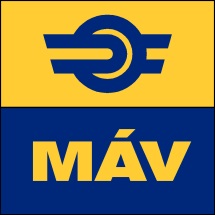 Műszaki leírásSZEGEDKeretszerződések MD110, MX-ONE, ACM LIM, Stack LIM, LIM20, LIM50, LIM90 áramköreinek javításáraMűszaki tartalom MD110, MX-ONE, ACM LIM, Stack LIM, LIM20, LIM50, LIM90 távbeszélő központok és periféria elemeinek javítására Szeged Távközlési Főnökség területén keretszerződés megkötéséhez.Elvégzendő feladatok, műszaki igény:A MÁV Zrt., mint Megrendelő  – továbbiakban „Megrendelő”  – Szeged Távközlési Főnökség területén üzemelő MD telefonközpontok üzemeltetése során meghibásodott áramkörök, kártyák, berendezési elemek szakműhelyben történő javítása, felújítása, cseréje.Keretszerződésben javítandó, felújítandó, cserélendő egységek, eszközök, alkatrészek:Műszaki tartalom az MD típusú távbeszélő központok típusai Szeged Távközlési Főnökség területén keretszerződés megkötéséhezMűszaki tartalom az MD típusú távbeszélő központok periféria elemeinek javítására Szeged Távközlési Főnökség területén keretszerződés megkötéséhezDigitális telefonok:DBC 4222DBC 4223Option Unit DBC 4000-es készülékekhezKézibeszélő zsinór DBC 4000-es készülékekhezIP telefonok:Astra Dialog 4225 IPAstra Dialog 7444 IPBővítő billentyűzet a 7400-as készülékekhezSzerződés helyi meghatározása:A Vállalkozó feladatainak teljesítését meghatározott helyszínen és teljesítési határidővel / időtartamban végzi.A meghibásodott egységeket, eszközöket a Megrendelő juttatja el a Vállalkozó telephelyére, illetve javítást, felújítást, cserét követően gondoskodik azok visszaszállításáról is.Vállalkozó feladata:A Megrendelő által a telephelyre eljuttatott egységek, eszközök bevizsgálása, javítása, felújítása, cseréje és végellenőrzése, a Területi Igazgatóságonkénti keretösszeg mértékéig.A vállalkozó köteles a részére eljuttatott egységek, eszközök bevizsgálása után a Megrendelővel egyeztetni az aktuális munkálatok költségéről (árajánlat készítése). A további műveletek javítás, felújítás, csere megkezdése csak a költségek egyeztetése után lehetséges.A javított, felújított egységeket, eszközöket a Vállalkozó köteles bevizsgálni és erről a tényről Minőségi Tanúsítványt kiállítani.MISKOLC"MD típusú távbeszélőközpontok, azok egységeinek, kártyáinak, rendszer távbeszélő készülékeinek eseti javítása, üzemeltetés támogatása" tárgyú szerződés naturália táblázata, MiskolcTárgya:Területi Igazgatóság Miskolc Távközlési Főnökség területéhez tartozó AASTRA/MITEL MD110  telekommunikációs rendszernek az Assono Magyarország Távközlési Kft. által Magyarország területén kizárólagos joggal forgalmazott kapcsolástechnikai hálózat egészének és részegységeinek karbantartása, javítása, cseréje, beleértve a digitális  rendszerkészülékek javítását.Határidők:A Vállalkozó vállalja, hogy az eseti megrendeléssel telephelyén történő átvételtől számított 15 napon belül előteljesítés lehetőségével a meghibásodott eszközt/berendezést megjavítja és erről a tényről a Megrendelőt tájékoztatja.Az eszköz/berendezés használhatatlanságát okozó meghibásodás esetén a Vállalkozó a bejelentéstől számított 72 órán belül a hibaelhárítást befejezi, egyéb esetben a teljesítés határideje a zavarelhárítás sürgősségét figyelembe véve az  írásbeli megrendelőben kerül kikötésre.A teljesítés helye:A Vállalkozó telephelye. Üzemelő berendezés  esetén helyszíni javítás.A Miskolci Távközlési Főnökség területéhez tartozó telephelyek:3530 Miskolc Szemere Bertalan út 26.3529 Miskolc Kinizsi u. 21.3527 Miskolc Kandó Kálmán tér 2.3527 Miskolc Kandó Kálmán tér 1-3.3527 Miskolc Rendező pu.3526 Miskolc Állomás út 2.3433 Nyékládháza Vasút út 33.3580 Tiszaújváros Vasút u. 1.3390 Füzesabony Baros Gábor út 1.3300 Eger Állomás tér 1.3350 Kál-Kápolna Vasút u. 1.3291 Vámosgyörk József Attila út 1.3200 Gyöngyös Vasút út 1.3700 Kazincbarcika Állomás út 1.3654 Bánréve Vasútállomás út 1.3876 Hidasnémeti Petőfi út 53.3900 Szerencs Kandó Kálmán utca 3.3980 Sátoraljaújhely Fasor út 19.Garanciális feltételek:A Vállalkozó az általa elvégzett javítási munkára, azonos hiba újbóli előfordulása esetén 6 hónap jótállást vállal.A cserével beépített használt/javított/felújított részegységekre, illetve a javított részegységekre, azonos hiba újbóli előfordulása esetén  6 hónap jótállást vállal. A beépített új részegységekre (amennyiben a részegység nem javítható, és javított/felújított részegység nem áll rendelkezésre) 12 hónap jótállást vállal.Analóg telefonok:NEC BaseLine Pro with CLIAastra 7147 MediumAastra 7187a PlusDigitális telefonok:Dialog 3213 digitális telefonAastra Dialog 4224 digitális telefonAastra Dialog 4225 digitális telefonBővítő billentyűzet Aastra Dialog készülékekhezBővítő billentyűzet Dialog 3000-es készülékhezOption Unit 3000-es készülékekhezOption Unit 4000-es készülékekhezKézibeszélő zsinór Aastra Dialog 4000-es telefonokhozKézibeszélő zsinór Aastra Dialog 3000-es telefonokhozIP telefonok:Aastra Dialog 7433 IPAastra Dialog 7434 IPAastra Dialog 7444 IPAastra Dialog 4420 IPAastra Dialog 4422 IPAastra Dialog 4425 IPAastra 7446 IPAastra DRG22i 2 portos telefon adapterBővítő billentyűzet Aastra 7400-as készülékekhezLCD bővítő Aastra 7400-as készülékekhezOpciós bővítőegység Aastra 7400-as készülékekhez230V tápegység Aastra 74xx IP készülékekhez230V tápegység Aastra 44xx IP készülékekhezKézibeszélő zsinór Aastra 7000 készülékekhezDEBRECENKeretszerződések MD110, MX-ONE, Stack LIM, LIM20 áramköreinek javításáraMűszaki tartalom  MD110 típusú távbeszélő központok és periféria elemeinek javítására Debrecen Távközlési Főnökség területén keretszerződés megkötéséhezElvégzendő feladatok, műszaki igény:A MÁV Zrt. távbeszélő központ hálózatának üzemeltetése során meghibásodott egységeinek, kártyáinak Vállalkozó szakműhelyében történő javítása, cseréje.Keretszerződés keretében javítandó egységek, kártyák:Keretszerződés keretében javítandó periféria elemek:Analóg telefonok:NEC BaseLine Pro with CLIAastra 7147 MediumAastra 7187a Plus	Digitális telefonok:Dialog 3213 digitális telefonAastra Dialog 4224 digitális telefonAastra Dialog 4225 digitális telefonBővítő billentyűzet Aastra Dialog készülékekhezBővítő billentyűzet Dialog 3000-es készülékhezOption Unit 4000-es készülékekhezKézibeszélő zsinór Aastra Dialog 4000-es telefonokhozKézibeszélő zsinór Aastra Dialog 3000-es telefonokhoz	IP telefonok:Aastra Dialog 7433 IPAastra Dialog 7434 IPAastra Dialog 7444 IPAastra Dialog 4420 IPAastra Dialog 4422 IPAastra Dialog 4425 IPAastra 7446 IPAastra DRG22i 2 portos telefon adapterBővítő billentyűzet Aastra 7400-as készülékekhezLCD bővítő Aastra 7400-as készülékekhezOpciós bővítőegység Aastra 7400-as készülékekhez230V tápegység Aastra 74xx IP készülékekhez230V tápegység Aastra 44xx IP készülékekhezKézibeszélő zsinór Aastra 7000 készülékekhezMD-110 típusú távbeszélő központok a Derbrecen Távközlési Főnökség területénMegrendelő feladata:A javítandó, meghibásodott egységeket, eszközöket Megrendelő a Vállalkozó telephelyére beszállítja illetve a javítás elvégzése után elszállítja Megrendelő telephelyére.Vállalkozó feladata:A telephelyére beszállított egységek, eszközök bevizsgálása, javítása.A vállalkozó köteles, részére megküldött egységek eszközök bevizsgálás utáni javítása a keretszerződésben vállalt egységáron.PÉCSKeretszerződések MD110, MX-ONE, Stack LIM, LIM20 áramköreinek javításáraMűszaki tartalom  MD110, MX-ONE, Stack LIM, LIM20  távbeszélő központok és periféria elemeinek javítására Pécs Távközlési Főnökség területén keretszerződés megkötéséhezElvégzendő feladatok, műszaki igény:A MÁV Zrt telefonközpontok üzemeltetése során meghibásodott áramkörök, kártyák berendezési elemek szakműhelyben történő javítása, cseréje, felújítása.Keretszerződésben javítandó, felújítandó egységek, eszközök, alkatrészek:Műszaki tartalom az MD típusú távbeszélő központok a Pécs Távközlési Főnökség területén keretszerződés megkötéséhezMűszaki tartalom MD típusú távbeszélő központok periféria elemeinek javítására Pécs Távközlési Főnökség területén keretszerződés megkötéséhezAnalóg telefonok:NEC BaseLine Pro with CLIAastra 7147 MediumDigitális telefonok:Aastra Dialog 4223 digitális telefonAastra Dialog 4222 digitális telefonAastra Dialog 4225 digitális telefonBővítő billentyűzet Aastra Dialog készülékekhezBővítő billentyűzet Dialog 3000-es készülékhezOption Unit 4000-es készülékekhezIP telefonok:Aastra Dialog 7444 IPAastra Dialog 4425 IPAastra 7444 IPAastra DRG22i 2 portos telefon adapterBővítő billentyűzet Aastra 7400-as készülékekhezLCD bővítő Aastra 7400-as készülékekhezOpciós bővítőegység Aastra 7400-as készülékekhezKézibeszélő zsinór Aastra 7000 készülékekhezSzerződés helyi meghatározása:A vállalkozó munkát csak a telephelyén végez. Az elhasználódó, meghibásodott egységeket, eszközöket a Megbízó cégnek (MÁV Zrt) kell a Vállalkozó telephelyére szállítani, illetve a javítási, felújítási munkák elvégzése után szintén a Megbízó feladata az egységek, eszközök visszajuttatása.A vállalkozó feladata:A telephelyre szállított egységek, eszközök, alkatrészek bevizsgálása, javítása, felújítása, és végellenőrzése, a Területi Igazgatóságonkénti megadott keretösszeg mértékéig.A vállalkozó köteles, részére megküldött egységek eszközök bevizsgálása után, a beküldő TIG-Távközlési  főnökségekkel egyeztetni az aktuális munkálatok várható költségeiről (Árajánlat készítése). A javítás, felújítás megkezdése a konkrét költségek egyeztetése után lehetséges.A javított, felújított egységeket, eszközöket a Vállalkozó köteles átvizsgálni, megvizsgálni és erről a tényről minőségi tanúsítványt kiállítani.2.sz. mellékletAjánlattételi nyilatkozat mintaA j á n l a t t e v ő i n y i l a t k o z a tAlulírott …………………………, mint a(z) ……(cégnév, székhely)……. cégjegyzésre jogosult képviselője – az ajánlatkérésben foglalt valamennyi formai és tartalmi követelmény gondos áttekintése után – kijelentem, hogy az ajánlatkérésben és a szerződéses feltételekben foglalt valamennyi feltételt megismertük, megértettük, valamint, hogy azokat jelen nyilatkozattal elfogadjuk, és nyertességünk esetén a szerződést a konkrétumokkal kiegészítve aláírjuk.Kijelentem, hogy ajánlatomhoz az ajánlattételi határidőtől számított 90 napig kötve vagyok.Jelen nyilatkozatot a MÁV Zrt., mint Ajánlatkérő által a 42783-2/2019/MAV  „MD típusú telefonközpont, ill. eszköz elemeinek esetleges javítása, üzemeltetés támogatásának elvégzése eseti megrendelés alapján” tárgyú ajánlatkérésben, az ajánlat részeként teszem.Keltezés (helység, év, hónap, nap)………..……………….(cégszerű aláírás)3.sz. mellékletAjánlattételi lap mintaA j á n l a t t é t e l i   l a p„MD típusú telefonközpont, ill. eszköz elemeinek esetleges javítása, üzemeltetés támogatásának elvégzése eseti megrendelés alapján” tárgyú beszerzési eljárásbanAjánlattevő neve:Ajánlattevő székhelye (lakóhelye):Levelezési címe:Telefon:                                               Telefax: 			              E-mail:Értékelésre kerülő tartalmi elem:Nettó ellenszolgáltatás összege:    Keltezés (helység, év, hónap, nap)…………………….(cégszerű aláírás)*Adott rész feltüntetése.4.sz. mellékletEllenőrző listaTartalmi követelmények5.sz. mellékletTeljességi nyilatkozatmelyben a Vállalkozó alulírott ……………………………. (név), cégjegyzésre jogosult képviselője kijelenti, hogy a ………………………………………………-ra a MÁV Zrt. által kiírt eljárásban kiadott ajánlattételi dokumentációt, a rendelkezésére bocsátott műszaki dokumentációban rögzítetteket megismerte, az abban foglaltakat megvalósításra alkalmasnak ítéli, továbbá ezen dokumentumok, ismeretében árajánlatát a teljes körű megvalósítására adja. Dátum:……………………………………………………….(cégszerű aláírás)6.sz. melléklet1. számú dokumentumA teljesítésbe bevonni kívánt szakemberek (szervezetek) bemutatásaAlulírott .......................................... (név), mint a(z) ...................................................(cég, székhely) cégjegyzésre jogosult képviselője, felelősségem tudatában a MÁV Zrt. ajánlatkérő által „MD típusú telefonközpont, ill. eszköz elemeinek esetleges javítása, üzemeltetés támogatásának elvégzése eseti megrendelés alapján” tárgyú beszerzési eljárásban ezúton nyilatkozom, hogy az eljárást megindító felhívásban előírtak szerint a teljesítésbe az alábbi szakembereket kívánom bevonni:…………………….., (helység), ……….. (év) ………………. (hónap) ……. (nap)………..……………….(cégszerű aláírás)2. számú dokumentumSZAKMAI ÖNÉLETRAJZ………………………….(aláírás)7.sz. mellékletReferencia nyilatkozat„MD típusú telefonközpont, ill. eszköz elemeinek esetleges javítása, üzemeltetés támogatásának elvégzése eseti megrendelés alapján” tárgyú beszerzési eljárásbanAlulírott …………………..…..………, mint a(z) …........................................………(cégnév) …………...................... (székhely) ajánlattevő cégjegyzésre jogosult képviselője nyilatkozom, hogy az általam jegyzett cég az ajánlattételi felhívás meghirdetésétől, illetve (a 12.1. pont szerin meghívandó gazdasági szereplők részére történő) megküldésétől visszafelé számított előző 36 hónapban (3 évben) az alábbi referenciákkal rendelkezik:Nyilatkozom, hogy a fent bemutatott feladatok elvégzése során a teljesítés az előírásoknak és a szerződésnek megfelelően történt.Keltezés (helység, év, hónap, nap)…………..………………….(cégszerű aláírás)8.sz. mellékletNyilatkozat kizáró okokrólAlulírott ………………………………………………………… az alábbi nyilatkozatot teszem:Az alábbiakban részletezett kizáró okok Vállalkozásunkkal, illetve az igénybe vett alvállalkozókkal szemben nem állnak fenn:végelszámolás alatt áll, vagy az ellene indított csődeljárás vagy felszámolási eljárás folyamatban van;tevékenységét felfüggesztette vagy akinek tevékenységét felfüggesztették;gazdasági, illetőleg szakmai tevékenységével kapcsolatban jogerős bírósági ítéletben megállapított bűncselekményt követett el, amíg a büntetett előélethez fűződő hátrányok alól nem mentesült; illetőleg akinek tevékenységét a jogi személlyel szemben alkalmazható büntetőjogi intézkedésekről szóló 2001. évi CIV. törvény 5. §-a (2) bekezdésének b), illetőleg g) pontja alapján a bíróság jogerős ítéletében korlátozta, az eltiltás ideje alatt, illetőleg ha az ajánlattevő tevékenységét más bíróság hasonló okból és módon jogerősen korlátozta;egy évnél régebben lejárt adó-, vámfizetési vagy társadalombiztosítási járulékfizetési kötelezettségének - a letelepedése szerinti ország vagy az ajánlatkérő székhelye szerinti ország jogszabályai alapján - nem tett eleget, kivéve, ha megfizetésére halasztást kapott;a 2013. június 30-ig hatályban volt, a Büntető Törvénykönyvről szóló 1978. évi IV. törvény szerinti bűnszervezetben részvétel – ideértve a bűncselekmény bűnszervezetben történő elkövetését is –, vesztegetés, vesztegetés nemzetközi kapcsolatokban, hűtlen kezelés, hanyag kezelés, költségvetési csalás, az európai közösségek pénzügyi érdekeinek megsértése vagy pénzmosás bűncselekményt, illetve a Büntető Törvénykönyvről szóló 2012. évi C. törvény XXVII. Fejezetében meghatározott korrupciós bűncselekmények, bűnszervezetben részvétel – ideértve bűncselekmény bűnszervezetben történő elkövetését is –, hűtlen kezelés, hanyag kezelés, költségvetési csalás vagy pénzmosás bűncselekményt, illetve személyes joga szerinti hasonló bűncselekményt követett el, feltéve, hogy a bűncselekmény elkövetése jogerős bírósági ítéletben megállapítást nyert, amíg a büntetett előélethez fűződő hátrányok alól nem mentesült;három évnél nem régebben súlyos, jogszabályban meghatározott szakmai kötelezettségszegést vagy külön jogszabályban meghatározott szakmai szervezet etikai eljárása által megállapított, szakmai etikai szabályokba ütköző cselekedetet követett el.súlyosan megsértette a közbeszerzési eljárás vagy koncessziós beszerzési eljárás eredményeként kötött szerződés teljesítésére e törvényben előírt rendelkezéseket, és ezt a Közbeszerzési Döntőbizottság véglegessé vált, - vagy a Döntőbizottság határozatának megtámadására irányuló közigazgatási per esetén a bíróság jogerős - 90 napnál nem régebben meghozott határozata megállapítottaKelt:9. számú mellékletAjánlattevői nyilatkozat az összeférhetetlenségrőlAlulírott nyilatkozom, az összeférhetetlenség kezelésére vonatkozóan, hogy Vállalkozásunk tulajdonosi szerkezetében, és választott tisztségviselőinek vonatkozásában, vagy alkalmazottjaként sem közvetlen, sem közvetett módon nem áll jogviszonyban MÁV-os tisztségviselővel, az ügyletben érintett alkalmazottal, vagy annak Törvény (Ptk. 685.§ (b)) szerint értelmezett közeli hozzátartozójával. Kelt:……………………………10. számú mellékletNYILATKOZATAlulírott .......................................... (név), mint a(z) ...................................................(cég, székhely) cégjegyzésre jogosult képviselője, ezennel kijelentem/kijelentjük, hogy a kis- és középvállalkozókról, fejlődésük támogatásáról szóló 2004. évi XXXIV. törvény (továbbiakban: Kktv.) alapjána Kktv. hatálya alá tartozik és mikró-vállalkozásnak minősüla Kktv. hatálya alá tartozik és kisvállalkozásnak minősüla Kktv. hatálya alá tartozik és középvállalkozásnak minősülnem tartozik a Kktv. hatálya aláJelen nyilatkozatot a MÁV Magyar Államvasutak Zrt., mint Ajánlatkérő által „MD típusú telefonközpont, ill. eszköz elemeinek esetleges javítása, üzemeltetés támogatásának elvégzése eseti megrendelés alapján” tárgyú beszerzési eljárásban, az ajánlat részeként teszem/tesszük.Kelt:……………………………Termék megnevezéseTermék típusszámaELU28 (Digitális mellék kártya)ROF 137 5334/3ELU 29 (Analóg mellék kártya)ROF 137 5339/11ELU33 (Digitális mellék kártya)ROF 137 5062/1ELU34 (Analóg mellék kártya)ROF 137 5064/1TLU75 (Analóg trönk kártya)ROF 137 5336/1TLU76 (QSig trönk kártya)ROF 137 5338/1TLU76 (DPNSS trönk kártya)ROF 137 5338/2TLU76 (CAS trönk kártya)ROF 137 5338/3TMU (Hang adó-vevő kártya)ROF 137 5335/12LPU5 (Vezérlő kártya)ROF 131 4602/3DSU (Magazin kapcsolómező kártya)ROF 131 4414/4LSU (LIM kapcsolómező kártya)ROF 131 4413/5GSU (PCM adat kártya)ROF 137 5390/1GJUG4 (Interfész kártya) ROF 131 4247/4GJUG5 (Interfész kártya)ROF 137 5389/2GJUL4 (2 Mb/s trönk kártya)ROF 131 4246/7NIU2 (Interfész kártya)ROF 137 5396/2IPLU (IP mellék kártya)ROF 137 5067/1GCU2 (Szinkronkapcsoló kártya)ROF 131 4493/2RG5G DC/DC Konverter kártyaBFB 101 002/1 GPU Konverter kártyaROF 137 5394/1KözpontKözpont típusHelyszínSzegedSzegedSzeged1-7. LIMLIM906720 Szeged, Tisza Lajos krt. 28-30.8. LIMLIM906725 Szeged, Indóház tér 2.9. LIMLIM206729 Szeged, Rendező pályaudvar10. LIMLIM906800 Hódmezővásárhely,Kistópart u. 8.11. LIMACM LIM6726 Szeged, Csanádi u. 34/A12. LIMLIM506100 Kiskunfélegyháza,Kossuth u. 37.13. LIMStack LIM6724 Szeged, Kossuth L. sgt. 116.14. LIMACM LIM6900 Makó, Állomás tér 15.15. LIMStack LIM6600 Szentes, Kolozsvári u. 2.16. LIMStack LIM6725 Szeged, Indóház tér 2.17. LIMStack LIM5820 Mezőhegyes, Petőfi sétány 1.18. LIMMX-ONE6720 Szeged, Tisza Lajos krt. 28-30.KecskemétKecskemétKecskemét1-2. LIMMX-ONE6000 Kecskemét,Kodály Zoltán tér 5.3. LIMMX-ONE2750 Nagykőrös, Kossuth L. u. 78.KelebiaKelebiaKelebia1. LIMLIM506423 Kelebia, Ady Endre u. 25.KiskunhalasKiskunhalasKiskunhalas1-2. LIMLIM906400 Kiskunhalas, Állomás u. 2.3. LIMACM LIM6200 Kiskőrös, Kossuth L. u 63.4. LIMStack LIM6500 Baja, Állomás tér 1.5. LIMACM LIM6430 Bácsalmás, Mártírok útja 64.KunszentmiklósKunszentmiklósKunszentmiklós1. LIMMX-ONE6090 Kunszentmiklós, Vasút u. 9.MegnevezésMennyiségEgységTelepítés helyeLIM11db3530 Miskolc Szemere Bertalan út 26.LIM21db3530 Miskolc Szemere Bertalan út 26.LIM31db3530 Miskolc Szemere Bertalan út 26.LIM41db3530 Miskolc Szemere Bertalan út 26.LIM51db3530 Miskolc Szemere Bertalan út 26.LIM61db3529 Miskolc Kinizsi u. 21.LIM71db3300 Eger Állomás tér 1.LIM81db3527 Miskolc Kandó Kálmán tér 2.LIM91db3527 Miskolc Kandó Kálmán tér 2.LIM101db3527 Miskolc Rendező pu.LIM111db3526 Miskolc Állomás út 2.LIM121db3700 Kazincbarcika Állomás út 1.LIM131db3433 Nyékládháza Vasút út 33.LIM141db3900 Szerencs Kandó Kálmán utca 3.LIM151db3876 Hidasnémeti Petőfi út 53.LIM161db3390 Füzesabony Baross Gábor út 1.LIM171db3291 Vámosgyörk József Attila út 1.LIM181db3200 Gyöngyös Vasút út 1.LIM191db3654 Bánréve Vasútállomás út 1.LIM201db3580 Tiszaújváros Vasút u. 1.LIM211db3527 Miskolc Kandó Kálmán tér 1-3.LIM221db3350 Kál-Kápolna Vasút u. 1.LIM231db3530 Miskolc Szemere Bertalan út 26.LIM241db3980 Sátoraljaújhely Fasor út 19.GSM01db3530 Miskolc Szemere Bertalan út 26.GSM11db3530 Miskolc Szemere Bertalan út 26.Termék megnevezéseTermék tipusszámaELU33 (Digitális mellék kártya)ROF 137 5062/1ELU34 (Analóg mellék kártya)ROF 137 5064/1TMU/12 (Hang adó-vevő kártya)ROF 137 5335/12TLU67/11 (Qsig trönk kártya)ROF 137 5338/11TLU76/12 (DPNSS trönk kártya)ROF 137 5338/12TLU76/13 (CAS trönk kártya)ROF 137 5338/13LPU5/13 (Vezérlő kártya)ROF 131 4602/13DSU (Magazin kapcsolómező kártya)ROF 131 4414/14LSU (LIM kapcsolómező kártya)ROF 131 4413/6GSU (PCM adat kártya)ROF  137 5390/1GJUG5 (Interfész kártya)ROF 137 5389/2GJUL4/11 (2 Mb/sec trönk kártya)ROF 137 5393/11GJUL4/12(2 Mb/sec trönk kártya)ROF 137 5393/12NIU2/12 (Interfész kártya)ROF 137 5396/12TLU76 IPLU (IP mellék kártya)ROF 137 5067/1GCU 2 (Szinkron kapcsoló kártya)ROF 131 4493/2RG5G DC/DC  Konverter kártyaDBC 223 01/01001GPU konverter kártyaROF 137 5394/1Termék megnevezéseTermék tipusszámaAAU2ROF 137 5411/2ELU26/12ROF 137 5321/12TMU/12ROF 137 5335/12TLU79/11ROF 137 5349/11TLU76/11 (ISDN)ROF 137 5338/11TLU76/12 (DPNSS/DASS2)ROF 137 5338/13TLU76/13 (CAS)ROF 137 5338/13DSU/14ROF 131 4414/14LSU/16ROF 131 4413/16ALU2ROF 137 5373/11GJUG5ROF 137 5389/2GJUL4/11ROF 137 5393/11GJUL4/12ROF 137 5393/12NIU2/12ROF 137 5396/12NIU2/13 with HDDROF 137 5396/13Dialóg 4220DBC 220 01/01001Dialóg 4222DBC 222 01/01001Dialóg 4223DBC 223 01/01001Dialóg 4225 V2DBC 225 02/01001LPU5/13ROF 131 4602/13ELU-34Telefon központ típusHelyszínMD 110Kisújszállás MÁV állomásMD 110Karcag MÁV állomásMD 110Püspökladány Vasút utca 1.MD 110Kaba MÁV állomásMD 110Biharkeresztes  Nagy Sándor utca 2.MD 110Debrecen Petőfi tér 12.MD 110Debrecen Piac utca 18.MD 110Nyírábrány MÁV állomásMD 110Záhony MÁV állomásMD 110Fényeslitke MÁV állomásMD 110Mátészalka Seregély utca 1-3.Termék megnevezéseTermék tipusszámaELU33 (Digitális mellék kártya)ROF 137 5062/1ELU34 (Analóg mellék kártya)ROF 137 5064/1TMU/12 (Hang adó-vevő kártya)ROF 137 5335/12TLU67/11 (Qsig trönk kártya)ROF 137 5338/11TLU76/12 (DPNSS trönk kártya)ROF 137 5338/12TLU76/13 (CAS trönk kártya)ROF 137 5338/13LPU5/13 (Vezérlő kártya)ROF 131 4602/13DSU (Magazin kapcsolómező kártya)ROF 131 4414/14LSU (LIM kapcsolómező kártya)ROF 131 4413/6GSU (PCM adat kártya)ROF  137 5390/1GJUG5 (Interfész kártya)ROF 137 5389/2GJUL4/11 (2 Mb/sec trönk kártya)ROF 137 5393/11GJUL4/12(2 Mb/sec trönk kártya)ROF 137 5393/12NIU2/12 (Interfész kártya)ROF 137 5396/12TLU76 IPLU (IP mellék kártya)ROF 137 5067/1GCU 2 (Szinkron kapcsoló kártya)ROF 131 4493/2RG5G DC/DC  Konverter kártyaDBC 223 01/01001GPU konverter kártyaROF 137 5394/1Telefon központ típusHelyszínMX ONEPécs, Szabadság u. 36MX ONEPécs, Szabadság u. 36MX ONEPécs, Szabadság u. 36MD 110Sárbogárd MÁV állomásMD 110Bátaszék, Bonyhádi u. 4.Stack LIMBarcs, MÁV állomásMD 110Fonyód, Ady Endre u. 2.MD 110Murakeresztúr, Állomás tér. 1.MD 110Gyékényes, Zrínyi tér. 38.LIM20Villány, Ady Fasor. 9/6Stack LIMDunaújváros, Kandó Kálmán tér. 1MX ONEDombóvár, Főldvár u. 26.MX ONENagykanizsa, Ady Endre. 80.Stack LIMSiófok, Fő u. 117.Stack LIMKaposvár, Baros Gábor. u. 2.Termék megnevezéseTermék cikkszámaTermék cikkszámaTermék cikkszámaJavítási nettó egységár / Ft /AAU2ROF 137 5411ROF 137 5411ROF 137 5411ELU26ROF 137 5321ROF 137 5321ROF 137 5321ELU28ROF1375334ROF1375334ROF1375334ELU29ROF1375339ROF1375339ROF1375339ELU33ROF1375062ROF1375062ROF1375062ELU34ROF1375064ROF1375064ROF1375064TMUROF 137 5335ROF 137 5335ROF 137 5335TLU79ROF 137 5349ROF 137 5349ROF 137 5349TLU76/1 (ISDN)ROF 137 5338/1ROF 137 5338/1ROF 137 5338/1TLU76/11(ISDN)ROF 137 5338/11ROF 137 5338/11ROF 137 5338/11TLU76/12ROF 137 5338/12ROF 137 5338/12ROF 137 5338/12TLU76/13(CAS)ROF 137 5338/13ROF 137 5338/13ROF 137 5338/13LPU5ROF 131 4602ROF 131 4602ROF 131 4602DSUROF 131 4414ROF 131 4414ROF 131 4414LSUROF 131 4413ROF 131 4413ROF 131 4413ALU2ROF 137 537ROF 137 537ROF 137 537GJUG5ROF 137 5389ROF 137 5389ROF 137 5389GJUL4ROF 137 5393ROF 137 5393ROF 137 5393NIU2/2ROF1375396ROF1375396ROF1375396NIU2/12 with HDDROF 137 5396ROF 137 5396ROF 137 5396IPLU/1ROF 137 5067/1ROF 137 5067/1ROF 137 5067/1MX board DC/DCROF137 6303ROF137 6303ROF137 6303MX board LSU-EROF1376302ROF1376302ROF1376302Analóg telefonok javítási egységárai:Analóg telefonok javítási egységárai:Analóg telefonok javítási egységárai:Analóg telefonok javítási egységárai:Analóg telefonok javítási egységárai:NEC BaseLine Pro with CLINEC BaseLine Pro with CLIAastra 7147 MediumDBC14721/010DBC14721/010DBC14721/010Aastra 7187a PlusDBC18721/010DBC18721/010DBC18721/010Digitális telefonok javítási egységárai:Digitális telefonok javítási egységárai:Digitális telefonok javítási egységárai:Digitális telefonok javítási egységárai:Digitális telefonok javítási egységárai:Dialog 3213 digitális telefonDBC21301DBC21301DBC21301Dialog 4220DBC 220 01DBC 220 01DBC 220 01Dialog 4222DBC 222 01DBC 222 01DBC 222 01Dialog 4223DBC 223 01DBC 223 01DBC 223 01Dialog 4224 digitális telefonDBC 224 02DBC 224 02DBC 224 02Dialog 4225 V2DBC 225 02DBC 225 02DBC 225 02Bővítő billentyűzet Dialog 4000 készülékekhezDBY41901DBY41901DBY41901Fedőlap (eljárás tárgya, ajánlattevő megnevezése)Ajánlattevői nyilatkozat (2. sz. Melléklet)Ajánlattételi lap (3. sz. Melléklet)Teljességi nyilatkozat (5. sz. melléklet)Szakmai alkalmasság igazolásának dokumentumai (6. sz. melléklet)Referencia nyilatkozat (7. sz. melléklet)Nyilatkozat kizáró okokról (8. sz. melléklet)Összeférhetetlenségi nyilatkozat (9. sz. melléklet)Az Ajánlattevő részéről az aláírásra jogosult személynek az eredeti ajánlatban a nyilatkozatokat cégszerű aláírásával kell ellátnia. Aláírási címpéldány/aláírás minta egyszerű másolataNyilatkozat a Kktv. hatálya alá tartozásrólNévKépzettségSzakmai gyakorlat ideje (év)Alkalmassági követelménynek való megfelelés rövid leírása (M.3.a) vagy b))Munkáltató megnevezéseSZEMÉLYES ADATOKSZEMÉLYES ADATOKNév:Születési idő:Elérhetőségek:Jelenlegi munkahely:Jelenlegi munkakör:Jelenlegi munkaviszonyának kezdete: Mérnökkamarai szám, nyilvántartási számISKOLAI VÉGZETTSÉG, KÉPZETTSÉG, JOGOSULTSÁGOKISKOLAI VÉGZETTSÉG, KÉPZETTSÉG, JOGOSULTSÁGOK………-………intézmények és képzettség, jogosultság megnevezéseMUNKAHELYEK, MUNKAKÖRÖKMUNKAHELYEK, MUNKAKÖRÖKMUNKAHELYEK, MUNKAKÖRÖK………-………munkahelyek és munkakörök megnevezésemunkahelyek és munkakörök megnevezéseSZAKMAI TAPASZTALATSZAKMAI TAPASZTALATSZAKMAI TAPASZTALATSZAKMAI TAPASZTALATKorábbi PROJEKTEK ismertetése, időpontjaimelyből az előírt alkalmassági feltétel egyértelműen megállapítható (év/hó  bontásban)Korábbi PROJEKTEK ismertetése, időpontjaimelyből az előírt alkalmassági feltétel egyértelműen megállapítható (év/hó  bontásban)ellátott funkciók megnevezéseellátott funkciók megnevezéseA szerződést kötő másik félneve, székhelyeKapcsolattartó személy neve, elérhetőségei (telefonszám, e-mail cím)Szerződés tárgya, az elvégzett munka ismertetéseA teljesítés ideje, (a szolgáltatás kezdete, befejezése, év, hónap megjelölésével)A teljesítés helyeAz ellenszol-gáltatás összege………………………………cégszerű aláírás………………………………            cégszerű aláírás………………………………            cégszerű aláírás